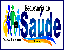 CLIENTE:FUNDO MUNICIPAL DE SAUDE DE ANAPU 15/02/202209:29:09SISTEMA:FOLHA DE PAGAMENTOUsuário:RELATORIO:RELATORIO DE FUNCIONÁRIOS PERSONALIZADOPágina1de10Ano:- Janeiro de 2022Tipo de Folha:N - Folha NormalMatrículaNomeCargoSal. BrutoTot. DescontosSal. Líquido0002787ADELMA LOPES DOS SANTOSAGENT COMUNIT DE SAUDE1.736,00112,021.623,980002778ADELSON PELAIS DOS SANTOS FILHOENFERMEIRO3.173,34220,112.953,230002764ADEMIR NOGUEIRAVIGIA1.836,6196,981.739,630001913ADRIANA APARECIDA S C MESQUITAAGENTE ADMINISTRATIVO2.983,01259,232.723,780002725ADRIANA FERREIRA LEITETEC ENFERMAGEM2.770,3884,842.685,540002745AGMA DELLGA MARQUES VIEIRAENFERMEIRO4.106,67361,323.745,350002788ALDEMAR CARVALHO LOPESVIGIA1.131,2084,841.046,360001981ALEX ALVES DE PAULABIOQUIMICO4.087,20449,533.637,670001881ALEXSANDRO LOPES CARDOSODENTISTA5.449,60866,344.583,260002715ALINE DE PAULA SANTOSAUX. ADMINISTRATIVO1.131,2084,841.046,360002780ALINE KASSIA SANTOS MELONIOBIOMEDICA2.613,34191,782.421,560002790ALLAN MOREIRA CRUZMOTORISTA ZONA RURAL1.908,91114,851.794,060002789ALMILENE SILVA RAMOSTEC ENFERMAGEM1.627,1284,841.542,280002716AMANDA BEATRIZ OLIVEIRA BANDEIRAFARMACEUTICA3.000,91217,582.783,330002729ANA CLAUDIA CASTRO DOS SANTOSAGENTE EPIDEMIOLÓGICO PACM1.689,07133,831.555,240002791ANA CLAUDIA DA SILVASERVENTE1.300,6184,841.215,770002783ANA MARIA OLIVEIRA NUNES FRANCOENFERMEIRO3.173,34666,422.506,920001915ANA PAULA MARTINS DE ALMEIDATECNICO ENFERMAGEM3.505,23980,102.525,130000024ANA RITA DE C DE V FERREIRAAGENT COMUNIT. DE SAUDE2.123,50205,641.917,860000371ANA ROSA SOUSA DOS SANTOSSERVENTE2.311,15181,582.129,570002742ANCELMO EUDES LIMA SILVAMOTORISTA2.331,67107,652.224,020002763ANDREIA GOMES MACIEL DOS SANTOSSERVENTE1.244,1484,841.159,300001847ANDREIA PEREIRA DOS SANTOSAGENT COMUNIT. DE SAUDE2.015,00476,801.538,200002108ANGELA DA CONCEICAOSERVENTE1.969,27542,671.426,600002792ANGELICA DE JESUS GONÇALVESRECEPCIONISTA1.454,4084,841.369,560001978ANTONIA RIBEIRO BATISTASERVENTE2.338,75541,291.797,460001848ANTONIA TATILA ROCHA DA SILVAAGENT COMUNIT. DE SAUDE2.686,67774,981.911,690002043ANTONIO LUCAS DE SOUSA NETOENFERMEIRO6.544,60981,975.562,630002793ANTONIO SOUSA LIMAVIGIA1.279,6096,981.182,620000041ANTONIO ZACARIAS A DE A FARIASAGENTE EPIDEMIOLOGICO3.567,45373,883.193,570001712ARLETE SANTOS SILVATECNICO ENFERMAGEM2.031,77887,281.144,490001933ARLON GAVIAO DE CARVALHOTECNICO ENFERMAGEM2.342,08923,731.418,350001896AUDISLEIA FRANCA COELHO LOPESAUX. DE GAB. ADONTOLOGICO2.500,07192,072.308,000002794BRUNO RIBEIRO DE SOUSA DOURADOVIGIA1.824,8489,291.735,550002119CAICE HULLE MULLER MANGABEIRATECNICO ENFERMAGEM3.748,00217,643.530,360002795CARLA PATRICIA OLIVEIRA DE ANDRADEDENTISTA2.380,00121,212.258,790002744CARLOS AUGUSTO DO NASCIMENTO ARAUJOMOTORISTA1.859,47107,651.751,82FUNDO MUNICIPAL DE SAUDE DE ANAPU AV. GETULIO VARGAS,126 - CENTRO - ANAPU/PACLIENTE:FUNDO MUNICIPAL DE SAUDE DE ANAPU 15/02/202209:29:09SISTEMA:FOLHA DE PAGAMENTOUsuário:RELATORIO:RELATORIO DE FUNCIONÁRIOS PERSONALIZADOPágina2de10Ano:- Janeiro de 2022Tipo de Folha:N - Folha NormalMatrículaNomeCargoSal. BrutoTot. DescontosSal. Líquido0002654CARLOS HENRIQUE DA CONCEIÇÃO NASCIMENTOAGENT COMUNIT DE SAUDE434,0027,12406,880002691CARLOS HENRIQUE DA CONCEIÇÃO NASCIMENTOAGENT COMUNIT. DE SAUDE868,0054,25813,750000361CARLOS ROBERTO FARIAAGENTE EPIDEMIOLOGICO2.703,02745,931.957,090000017CARLY LUZIA DE MEDEIROSAGENT COMUNIT. DE SAUDE2.123,50550,821.572,680002239CASSIA SOARES PAIVAAGENT COMUNIT DE SAUDE434,0017,80416,200002692CASSIA SOARES PAIVAAGENT COMUNIT. DE SAUDE868,0074,42793,580002796CHARLIENE SOARES PEREIRATEC ENFERMAGEM1.442,2863,631.378,650002797CICERA JANAINA DE ASSIS PATRICIOAGENT COMUNIT DE SAUDE1.792,47112,021.680,450000052CICERA SENA MOURAOTEC. LABORATORIO3.530,911.185,102.345,810001887CINTIA KELLY OLIVEIRA SILVAAGENT. DE VIG. SANITARIA3.317,681.220,772.096,910001934CLARISSE DE PAULA SANTOSTECNICO ENFERMAGEM3.064,16917,852.146,310001911CLAUDIANE DE ARAUJOMICROSCOPISTA3.279,28643,502.635,780002798CLEBERSON LOURDES DE PAULAAUXILIAR TEC. DE ELETRICISTA1.820,5684,841.735,720001949CLEBIO COSTA DA SILVAVIGIA1.665,03149,181.515,850002799CLEDSON RIBEIRO DE SOUSA DOURADOTEC ENFERMAGEM1.891,1599,951.791,200002743CLEITON FREITAS LIRATEC ENFERMAGEM1.713,1690,031.623,130002785CLEITON GOMES DA SILVAVIGIA1.230,1392,531.137,600001966CLEMILTON SILVA SANTOSMOTORISTA2.903,39272,252.631,140002109CLESIA PIMENTEL DOS SANTOSSERVENTE1.798,54446,991.351,550002054CRISTIANE OLIVEIRA DA SILVAAUX. ADMINISTRATIVO1.511,34141,851.369,490002424DALILLA SILVA SILVAAGENT COMUNIT DE SAUDE434,0014,18419,820002693DALILLA SILVA SILVAAGENT COMUNIT. DE SAUDE868,0067,19800,810002800DANIELA SANTOS DE FARIASTEC ENFERMAGEM1.890,3884,841.805,540002759DANYELA DOS SANTOS BARROSAGENT COMUNIT DE SAUDE1.848,94112,021.736,920002801DARLE PEREIRA ALVESTEC ENFERMAGEM3.396,8084,843.311,960001835DARLEY DE SOUZA ANACLETOAGENT COMUNIT. DE SAUDE2.015,00408,071.606,930001957DEUMIVAN SILVA LEAL MEIRAMOTORISTA3.457,051.607,531.849,520000002DEUSDETE MACHADO DE SOUZAAGENTE SANEAMENTO1.900,08152,821.747,260000051DEUZILENE NERI DE SOUZAAUX. DE GAB. ADONTOLOGICO2.506,60212,622.293,980000015DIANA PIMENTEL DE ALMEIDAAGENT COMUNIT. DE SAUDE2.123,50211,231.912,270002802DINAR VIEIRA SILVA DA SILVASERVENTE1.525,9284,841.441,080001866DIOMAR FERREIRA SILVA LOBATOAGENT COMUNIT. DE SAUDE2.015,00192,621.822,380002803DIVANI BONIFACIO DOMINGUESTEC ENFERMAGEM1.776,7398,471.678,260002081DORILENE MEIRELES CONCEICAOSERVENTE1.742,07435,041.307,030002022DULCILENE DO SOCORRO SANTOS DOS REISTECNICO ENFERMAGEM3.368,32837,022.531,300002804EDENILSON MIRANDA DA SILVAAGENT COMUNIT DE SAUDE1.736,00112,021.623,980001986EDICLEIDE DE OLIVEIRA ROSATECNICO ENFERMAGEM2.480,99931,431.549,56FUNDO MUNICIPAL DE SAUDE DE ANAPU AV. GETULIO VARGAS,126 - CENTRO - ANAPU/PACLIENTE:FUNDO MUNICIPAL DE SAUDE DE ANAPU 15/02/202209:29:09SISTEMA:FOLHA DE PAGAMENTOUsuário:RELATORIO:RELATORIO DE FUNCIONÁRIOS PERSONALIZADOPágina3de10Ano:- Janeiro de 2022Tipo de Folha:N - Folha NormalMatrículaNomeCargoSal. BrutoTot. DescontosSal. Líquido0002805EDILENE AGUIAR LIMAVIGIA1.881,6089,291.792,310001931EDILEUSA ALVES DE MORAES SANTOSTECNICO ENFERMAGEM3.088,09837,882.250,210002483EDILSA PEREIRA CAMPOSSERVENTE1.707,34251,291.456,050002806EDIVALDO MARIA GONÇALVESMOTORISTA ZONA RURAL2.392,84128,682.264,160002807EDLARISSE FRANCA COELHORECEPCIONISTA1.413,9184,841.329,070000003EDNALDO SANTOS DE SOUZAAGENTE EPIDEMIOLOGICO3.661,57940,692.720,880002231ELENILCE FERREIRA DA SILVAAGENT COMUNIT DE SAUDE485,2714,18471,090002694ELENILCE FERREIRA DA SILVAAGENT COMUNIT. DE SAUDE924,4767,19857,280002808ELENILSA MENDES CAETANOTEC RAIO X2.149,2896,872.052,410001900ELIANE CRISTINA SOUSA SANTOSSERVENTE1.623,07142,111.480,960002746ELIANE GONCALVES BRITOTEC ENFERMAGEM1.528,5990,031.438,560000004ELIDA PINHEIRO DOS SANTOSTECNICO ENFERMAGEM5.111,951.698,293.413,660002809ELISA SILVA DE OLIVEIRATEC ENFERMAGEM2.164,4084,842.079,560002235ELIZANGELA MIRANDA DA SILVAAGENT COMUNIT DE SAUDE521,4412,56508,880002695ELIZANGELA MIRANDA DA SILVAAGENT COMUNIT. DE SAUDE996,8076,95919,850001971ELIZETE PRATES OLIVEIRATECNICO ENFERMAGEM2.016,07125,751.890,320001968ELZA APARECIDA MARQUES VIEIRATECNICO ENFERMAGEM3.845,061.822,292.022,770002810ELZA SOARES CHAVESTEC ENFERMAGEM2.819,68102,152.717,530002730ENAILSON SOS SANTOS PINTOAGENTE EPIDEMIOLÓGICO PACM1.689,07133,831.555,240002717ENNY KELY MARQUES VIEIRA RIBEIROAGENTE ADMINISTRATIVO1.244,1484,841.159,300002811ERENAZIO BARBOSA DE SOUSAMOTORISTA1.960,0199,421.860,590002849ERIVAN DE SOUZA LIMAENFERMEIRO1.586,6769,991.516,680002812ERNANDES DA SILVA SOUSAMOTORISTA ZONA RURAL1.795,97114,851.681,120001902ERONICA SOARES SOUZA DE JESUSAGENTE ADMINISTRATIVO3.946,15439,753.506,400002718ESTELITA BARBOSA DE JESUSRECEPCIONISTA CONSELHO DE SAÚDE1.696,8084,841.611,960001940EUSILENE NASCIMENTO DE JESUSSERVENTE1.988,20635,301.352,900001851EUVENILSA SOUSA DE JESUSAGENT COMUNIT. DE SAUDE2.015,00550,411.464,590002813EVA ALVES GOMESTEC ENFERMAGEM1.774,4084,841.689,560000042EVANDRO NUNES SOUSAMICROSCOPISTA2.903,281.112,761.790,520002731EZENAITE DE SOUZA FARIASTECNICO DE ENFERMAGEM PACM2.893,57311,222.582,350002237EZEQUIEL LUCAS UCHOAAGENT COMUNIT DE SAUDE434,0017,80416,200002696EZEQUIEL LUCAS UCHOAAGENT COMUNIT. DE SAUDE868,0074,42793,580002779EZEQUIEL MARTINS DA SILVAENFERMEIRO3.173,34248,552.924,790001929FABIO JUNIOR LOPES DA SILVAAGENTE EPIDEMIOLOGICO2.659,81957,561.702,250002228FABIO ROBERTO OLIVEIRA DOS REISAGENT COMUNIT DE SAUDE434,0014,18419,820002697FABIO ROBERTO OLIVEIRA DOS REISAGENT COMUNIT. DE SAUDE868,0067,19800,810000294FABRICIO MOREIRA DE BRITOTECNICO ENFERMAGEM2.310,58167,772.142,81FUNDO MUNICIPAL DE SAUDE DE ANAPU AV. GETULIO VARGAS,126 - CENTRO - ANAPU/PACLIENTE:FUNDO MUNICIPAL DE SAUDE DE ANAPU 15/02/202209:29:09SISTEMA:FOLHA DE PAGAMENTOUsuário:RELATORIO:RELATORIO DE FUNCIONÁRIOS PERSONALIZADOPágina4de10Ano:- Janeiro de 2022Tipo de Folha:N - Folha NormalMatrículaNomeCargoSal. BrutoTot. DescontosSal. Líquido0001936FAGNA CARDOSO DA SILVASERVENTE2.536,55396,182.140,370002025FRANCIELLE SILVAAGENT COMUNIT. DE SAUDE2.645,33550,172.095,160001827FRANCILENE DE ALMEIDA RAMOSAGENT COMUNIT. DE SAUDE2.015,00192,621.822,380002814FRANCINETE MACIEL DA SILVASERVENTE1.690,8784,841.606,030000016FRANCISCA CELIANE GOMES PRADOAGENT COMUNIT. DE SAUDE2.831,33911,851.919,480001892FRANCISCA ILMA NUNES DORETTOAGENT COMUNIT. DE SAUDE2.872,67474,092.398,580001943FRANCISCA PIRES DE AMORIM SOUSAAUX. ADMINISTRATIVO2.981,611.109,691.871,920000027FRANCISCO COSTA DE OLIVEIRAAGENT COMUNIT. DE SAUDE2.123,50205,641.917,860002774FRANCISCO DE SOUSA CARVALHOVIGIA1.822,0792,531.729,540002815FRANCISCO LUCAS FONTINELE FILHOMOTORISTA2.100,01106,661.993,350000058FRANCISCO NUNES DE OLIVEIRAAGENTE EPIDEMIOLOGICO2.926,411.133,121.793,290001950FREDERICO JOSE ROCHA SILVAAGENTE EPIDEMIOLOGICO2.976,19987,921.988,270002816GEANI MORAIS DA COSTATEC ENFERMAGEM1.316,9578,781.238,170002674GEIRIS DE OLIVEIRA COSTAAGENT COMUNIT. DE SAUDE1.860,00121,321.738,680002107GERALDO COELHO DA SILVAVIGIA1.439,61381,801.057,810002817GESSI DE SOUSA SILVASERVENTE1.873,1884,841.788,340002740GILDERLAN HONORIO PEREIRAENFERMEIRO4.106,67403,983.702,690002741GILDERLENI DE SOUSA FEITOSASERVENTE1.507,08112,371.394,710000330GILMAR ARAUJO ROMAOAGENTE EPIDEMIOLOGICO4.962,211.060,123.902,090002818GILVANA BARBOSA PINTO NASCIMENTOAGENT COMUNIT DE SAUDE1.792,47112,021.680,450002227GISLANY DE ALMEIDA SILVAAGENT COMUNIT DE SAUDE434,0017,80416,200002698GISLANY DE ALMEIDA SILVAAGENT COMUNIT. DE SAUDE868,00430,57437,430002726GLAUCIVAN DA CRUZ GALVAO OLIVEIRAFISIOTERAPEUTA4.277,88442,503.835,380001932HELIANA RODRIGUES LIMATECNICO ENFERMAGEM2.480,99928,791.552,200002786HERCULES DOUGLAS SANTOS GLINSVIGIA1.286,6092,531.194,070002819HIGOR ITALLO MAGALHAES DANTASVIGIA1.385,54101,431.284,110002820IARA MORAES DA SILVATEC ENFERMAGEM1.975,3384,841.890,490002821IDENE SOUZA BRAGASERVENTE1.462,3984,841.377,550002822IOLANDA GOMES DA SILVATEC ENFERMAGEM1.754,4084,841.669,560002755IRANILDO DE OLIVEIRA CARDOSOAGENTE EPIDEMILOGICO1.736,00112,021.623,980001834IRISVANI PAZ BATISTAAGENT COMUNIT. DE SAUDE2.686,67602,452.084,220001973ISABEL CRISTINA VALENTA FIGUEIREDOTECNICO ENFERMAGEM1.627,11128,251.498,860000035ISABELLA CRISTINA DE LIMAAGENT COMUNIT. DE SAUDE2.123,50211,231.912,270002753ISLANDIA SANTOS FERREIRARECEPCIONISTA1.187,6784,841.102,830002070ISMAEL RAMOS DOS SANTOSAGENTE EPIDEMIOLOGICO2.644,11214,012.430,100002749ITALLO DA SILVA DO CARMOAGENTE EPIDEMILOGICO1.736,00112,021.623,980002748ITALO EVANGELISTA DA SILVAMOTORISTA1.877,99107,651.770,34FUNDO MUNICIPAL DE SAUDE DE ANAPU AV. GETULIO VARGAS,126 - CENTRO - ANAPU/PACLIENTE:FUNDO MUNICIPAL DE SAUDE DE ANAPU 15/02/202209:29:09SISTEMA:FOLHA DE PAGAMENTOUsuário:RELATORIO:RELATORIO DE FUNCIONÁRIOS PERSONALIZADOPágina5de10Ano:- Janeiro de 2022Tipo de Folha:N - Folha NormalMatrículaNomeCargoSal. BrutoTot. DescontosSal. Líquido0002732IURY DA SILVA SANTOSTECNICO DE ENFERMAGEM PACM2.893,57311,222.582,350001992IVANETE IZABEL DA SILVATECNICO ENFERMAGEM1.877,16163,291.713,870000050IVANILDE DE OLIVEIRA DA SILVATECNICO ENFERMAGEM3.685,411.064,492.620,920001190IVANILDE LOURENCO DO NASCIMENTOAGENT COMUNIT. DE SAUDE2.061,50689,401.372,100002709IVANILDO BATISTA DE ARAUJOAGENTE EPIDEMIOLÓGICO1.968,0081,071.886,930002277IVANILDO BATISTA DE ARAUJOAGENTE EPIDEMILOGICO485,2717,33467,940002823IVONETE FERREIRA DA CONCEIÇAOSERVENTE1.477,4484,841.392,600001954IVONETE SANTANA DE SOUSAAGENTE EPIDEMIOLOGICO2.476,19251,182.225,010002034IZAMAR ALVES QUEIROZ DE JESUSSERVENTE1.797,79106,821.690,970000930JADER MEDEIROS ALVESMOTORISTA2.728,411.140,321.588,090002784JADSON COSTA DOS SANTOSVIGIA1.230,1392,531.137,600001948JAILTON PEREIRA DA SILVAVIGIA2.930,08861,702.068,380002781JAIRO SILVA NASCIMENTOTEC LABORATORIO2.586,49110,752.475,740002756JAQUELINE COSTA MATOSENFERMEIRO3.173,34248,552.924,790002782JARLENE DE MATOS CANDIDO VIEIRAFARMACEUTICA2.613,34177,562.435,780002733JEFERSON DE ALMEIDA SILVAAGENTE EPIDEMIOLÓGICO PACM1.689,07133,831.555,240001899JOAO ANGELO TORRES CHAVESVIGIA2.065,76158,151.907,610002032JOAO GOMES DE SOUSAAGENTE EPIDEMIOLOGICO3.484,65943,922.540,730002825JOAS SOUZA DOS SANTOSMOTORISTA2.392,84128,682.264,160002241JOELMA OLIVEIRA DE ASSISAGENT COMUNIT DE SAUDE536,5417,80518,740002699JOELMA OLIVEIRA DE ASSISAGENT COMUNIT. DE SAUDE980,9474,42906,520001886JOELZA ROCHA FRANCAAGENT. DE VIG. SANITARIA2.099,33167,741.931,590000066JOSE ALGACYR TEIXEIRA LIMAAGENTE EPIDEMIOLOGICO2.703,02289,572.413,450001995JOSE FRANCISCO ALVESVIGIA2.028,96150,911.878,050000901JOSE GUERINO DE ASSISAGENT COMUNIT. DE SAUDE2.092,50201,921.890,580002850JOSIANE SILVA DA CONCEIÇÃOAGENT COMUNIT DE SAUDE1.848,94112,021.736,920002110JOSILENE SOUZA SILVASERVENTE1.580,47499,591.080,880002710JOSILENE VIEIRA DOS SANTOSAGENTE EPIDEMIOLÓGICO868,0067,19800,810002489JOSILENE VIEIRA DOS SANTOSAGENTE EPIDEMILOGICO434,0014,18419,820002700JOSIVANI RIBEIRO PIRESAGENT COMUNIT. DE SAUDE868,0067,19800,810002645JOSIVANI RIBEIRO PIRESAGENT COMUNIT DE SAUDE434,0014,18419,820001906JUCELIA BRITO SOUSAAGENTE ADMINISTRATIVO1.704,90274,541.430,360002853JULIANA OLIVEIRA ROCHADENTISTA400,0024,99375,010002758JULIANA RODRIGUES DE CARVALHORECEPCIONISTA1.244,1484,841.159,300001920JULIO CEZAR DOS SANTOS BRANCOTECNICO ENFERMAGEM2.945,86281,372.664,490002826KAMILLA CHRISTINNE OLIVEIRA TORRESENFERMEIRO3.846,68304,553.542,130002701KATIELLY SIQUEIRA SOUSA LIMAAGENT COMUNIT. DE SAUDE980,9467,19913,75FUNDO MUNICIPAL DE SAUDE DE ANAPU AV. GETULIO VARGAS,126 - CENTRO - ANAPU/PACLIENTE:FUNDO MUNICIPAL DE SAUDE DE ANAPU 15/02/202209:29:09SISTEMA:FOLHA DE PAGAMENTOUsuário:RELATORIO:RELATORIO DE FUNCIONÁRIOS PERSONALIZADOPágina6de10Ano:- Janeiro de 2022Tipo de Folha:N - Folha NormalMatrículaNomeCargoSal. BrutoTot. DescontosSal. Líquido0002232KATIELLY SIQUEIRA SOUSA LIMAAGENT COMUNIT DE SAUDE536,5414,18522,360002777KETTLY SANTANA DO NASCIMENTO RIBEIROSERVENTE2.723,04757,571.965,470000014KLEANE MACARIO SILVATECNICO ENFERMAGEM2.625,58224,952.400,630000006LAERCIO BRAGA FARIASTECNICO ENFERMAGEM3.112,331.049,932.062,400002702LANA LETICIA NASCIMENTO DA SILVAAGENT COMUNIT. DE SAUDE980,9470,64910,300002234LANA LETICIA NASCIMENTO DA SILVAAGENT COMUNIT DE SAUDE546,9421,58525,360001877LAYANE SANTOS SOUSASECRETARIO MUN. DE SAUDE6.486,001.427,155.058,850001962LEANDRO DA SILVA SOUSAAGENTE EPIDEMIOLOGICO3.968,23389,733.578,500001947LEANDRO JOSE DE JESUS SILVAVIGIA2.090,00162,481.927,520002851LEILANE RIBEIRO DE SOUZAPSICOLOGA113,345,00108,340001840LEILEANY DE SOUZA BARROSAGENT COMUNIT. DE SAUDE2.015,00192,621.822,380002824LIDIANE CRISTINA DE SOUZA SANTOSAGENT COMUNIT DE SAUDE479,4119,37460,040001976LIGIA ELIONARA ARAUJO ALMEIDAENFERMEIRO5.782,851.637,544.145,310002105LILIAM CARLA CARMO BEZERRASERVENTE1.818,00101,801.716,200001895LIRIDAN DA SILVA GOMESAUX. DE GAB. ADONTOLOGICO2.478,68622,741.855,940002750LUCIANA ALVES DE ARAUJOENFERMEIRO4.106,67361,323.745,350002760LUCIENE SILVA DE SOUZAAGENT COMUNIT DE SAUDE1.792,47112,021.680,450002244LUCILEIDE AGUIAR DE OLIVEIRAAGENT COMUNIT DE SAUDE434,0027,12406,880002852LUCILEIDE AGUIAR DE OLIVEIRAAGENT COMUNIT DE SAUDE868,0054,25813,750000008LUCILENE BARBOSA DOS SANTOSTECNICO ENFERMAGEM2.834,02214,772.619,250002827LUCINALVA SILVA FRANCASERVENTE1.570,0988,551.481,540000029LUCINETE SILVA DE MELOAGENT COMUNIT. DE SAUDE2.123,50211,231.912,270002828LUCIVANIA ALVES DE ARAUJOTEC ENFERMAGEM2.122,3698,472.023,890002829LUIZ ALBERTO DOS SANTOS MACIELMOTORISTA ZONA RURAL2.010,50114,851.895,650000944LUZIENE PEREIRA DE SOUSA OLIVEIRAAGENT COMUNIT. DE SAUDE2.092,50163,541.928,960001520LUZINETE GAIOZO DA SILVATECNICO ENFERMAGEM2.316,07625,621.690,450002719MACIEL TRAVASSOS BARBOSAAUX SERV GERAIS1.696,8084,841.611,960001952MACIO LEANDRO RIBEIRO DOS SANTOSAGENT COMUNIT. DE SAUDE1.999,50190,761.808,740001919MAICLEITON F DE ARAUJOAGENTE EPIDEMIOLOGICO2.512,91207,482.305,430001922MAIKEILANE FERREIRA DE ARAUJO BRAGAAGENTE ADMINISTRATIVO1.842,36674,391.167,970001991MAIZA BANDEIRA SOARESENFERMEIRO5.752,252.144,013.608,240002030MARCELA MEIRA SANTOSTEC. RAIO X4.962,211.800,063.162,150002703MARCELO DE SOUZA SILVAAGENT COMUNIT. DE SAUDE924,4767,19857,280002230MARCELO DE SOUZA SILVAAGENT COMUNIT DE SAUDE485,2714,18471,090001844MARCIANE BATISTA SILVAAGENT COMUNIT. DE SAUDE2.015,00781,041.233,960001839MARCIO ALEXANDRE KEMPNERAGENT COMUNIT. DE SAUDE2.015,00192,621.822,380001824MARCOS AZEVEDO DOS SANTOSAGENT COMUNIT. DE SAUDE2.170,00176,581.993,42FUNDO MUNICIPAL DE SAUDE DE ANAPU AV. GETULIO VARGAS,126 - CENTRO - ANAPU/PACLIENTE:FUNDO MUNICIPAL DE SAUDE DE ANAPU 15/02/202209:29:09SISTEMA:FOLHA DE PAGAMENTOUsuário:RELATORIO:RELATORIO DE FUNCIONÁRIOS PERSONALIZADOPágina7de10Ano:- Janeiro de 2022Tipo de Folha:N - Folha NormalMatrículaNomeCargoSal. BrutoTot. DescontosSal. Líquido0001965MARCOS BANDEIRA SOARESMOTORISTA3.724,891.113,812.611,080002208MARIA AGELIA DOS SANTOSAGENTE EPIDEMILOGICO546,9414,18532,760002711MARIA AGELIA DOS SANTOSAGENTE EPIDEMIOLÓGICO980,94396,72584,220001857MARIA ANGELICA DOS SANTOSAGENT COMUNIT. DE SAUDE2.015,00820,091.194,910000054MARIA ANTONIA CARDOSOSERVENTE1.675,27147,171.528,100001983MARIA ANTONIA DA SILVA DUARTESERVENTE2.338,75323,002.015,750000031MARIA APARECIDA DE SOUSA BRAGAAGENT COMUNIT. DE SAUDE2.123,50404,711.718,790000293MARIA AURENIR GOMES DA COSTAMICROSCOPISTA3.671,041.198,622.472,420002761MARIA CARMOSINA DOS SANTOS ARAUJOAGENT COMUNIT DE SAUDE1.792,47112,021.680,450002769MARIA DA LUZ MOTA DE OLIVEIRASERVENTE1.652,2795,451.556,820000940MARIA DA PENHA FERREIRA DE SOUZAAGENT COMUNIT. DE SAUDE2.092,50696,271.396,230002720MARIA DE FATIMA LOPES DE OLIVEIRASERVENTE1.131,2084,841.046,360002757MARIA DE FATIMA PEREIRA FARIASTEC ENFERMAGEM1.357,4484,841.272,600002830MARIA DE FATIMA SOUSA NOGUEIRAASSISTENCIA SOCIAL3.173,34248,552.924,790001993MARIA DE LOURDES COSTA OLIVEIRATECNICO ENFERMAGEM2.561,91252,882.309,030000039MARIA DE LOURDES PAULASERVENTE1.675,27540,191.135,080002831MARIA DEIJACI DA SILVA COSTASERVENTE1.755,6084,841.670,760002020MARIA DO CARMO SANTOS DOS SANTOSTEC. RAIO X4.699,77338,214.361,560002210MARIA DO SOCORRO A DA S GONCALVESAGENTE EPIDEMILOGICO434,0014,18419,820002712MARIA DO SOCORRO A DA S GONCALVESAGENTE EPIDEMIOLÓGICO868,0067,19800,810001832MARIA ELIENE SILVA OLIVEIRAAGENT COMUNIT. DE SAUDE2.686,67429,902.256,770000043MARIA ELZA DOS SANTOSSERVENTE1.669,98113,181.556,800002832MARIA HELENA GONÇALVES MOREIRASERVENTE1.131,2084,841.046,360001928MARIA IRENILDE DOS SANTOS ROCHAAGENTE EPIDEMIOLOGICO3.968,25848,243.120,010001550MARIA LUIZA SOUZA SANTOSTECNICO ENFERMAGEM3.317,81888,932.428,880001908MARIA MARTA FARIAS TORRESAGENTE ADMINISTRATIVO2.964,21973,831.990,380002833MARIA NEUZEIA CALDAS SOARESTEC ENFERMAGEM2.282,2698,472.183,790000032MARIA PIEDADE RODRIGUES SANTIAGOAGENT COMUNIT. DE SAUDE2.123,50429,021.694,480001826MARIA TELMA DE OLIVEIRA PAZAGENT COMUNIT. DE SAUDE2.015,00651,631.363,370002734MARIANA DOS SANTOS SIMOESENFERMEIRO PACM4.218,13643,653.574,480002143MARILIA DA SILVA MELORECEPCIONISTA1.877,7099,621.778,080001988MARIUDA OLIVEIRA SANTOSSERVENTE1.973,00154,211.818,790002834MARLY CARDOSO DANTASTEC ENFERMAGEM1.583,6884,841.498,840001930MARLY VITORIA LEOPOLDINOTECNICO ENFERMAGEM3.071,03245,812.825,220001946MARTA FARIAS PEREIRAAUX. ADMINISTRATIVO1.710,49141,681.568,810002735MATHEUS DOS REIS RIBEIROAGENTE EPIDEMIOLÓGICO PACM1.689,07133,831.555,240002835MAYRLA RODRIGUES ALMEIDAENFERMEIRO3.173,34220,112.953,23FUNDO MUNICIPAL DE SAUDE DE ANAPU AV. GETULIO VARGAS,126 - CENTRO - ANAPU/PACLIENTE:FUNDO MUNICIPAL DE SAUDE DE ANAPU 15/02/202209:29:09SISTEMA:FOLHA DE PAGAMENTOUsuário:RELATORIO:RELATORIO DE FUNCIONÁRIOS PERSONALIZADOPágina8de10Ano:- Janeiro de 2022Tipo de Folha:N - Folha NormalMatrículaNomeCargoSal. BrutoTot. DescontosSal. Líquido0002836MELISSA GONÇALVES SOUSATEC ENFERMAGEM1.962,3984,841.877,550002690MEYRIANY DE SOUZA BONIFACIOENFERMEIRO4.291,35700,433.590,920000009MIRIVALDO FARIAS DO CARMOAGENTE ADMINISTRATIVO6.765,181.620,965.144,220002035NAATY MOREIRA LIMA DE OLIVEIRASERVENTE2.470,86543,971.926,890002704NADIO DOS SANTOS LIMAAGENT COMUNIT. DE SAUDE868,0067,19800,810002233NADIO DOS SANTOS LIMAAGENT COMUNIT DE SAUDE434,0014,18419,820002721NATALIANE COSTA VIANARECEPCIONISTA1.131,2084,841.046,360002705NAYANE MORAES SALESAGENT COMUNIT. DE SAUDE980,9467,19913,750002243NAYANE MORAES SALESAGENT COMUNIT DE SAUDE536,5414,18522,360002772NEURIENE BARBOSA CALDAS DE OLIVEIRAAGENT COMUNIT DE SAUDE1.848,94112,021.736,920002042NILTON JOSE SIQUEIRA FILHOTEC. RAIO X3.342,011.151,212.190,800001938NIVANDIRA CONCEICAO DOS SANTOSSERVENTE2.128,49649,701.478,790002736ORCYLENE BARBOSA DOS REISAGENTE EPIDEMIOLÓGICO PACM1.689,07133,831.555,240001980OSEIAS LIMA DE FRANCAVIGIA1.644,17153,981.490,190001912OSIAS MARCOS DE ANDRADEAGENTE EPIDEMIOLOGICO2.751,62231,032.520,590002739OSVALDO PANTOJA DE OLIVEIRAMÉDICO PACM11.200,002.811,228.388,780001961OZIRENE DE FREITAS DE LIMATECNICO ENFERMAGEM2.203,16635,961.567,200001979PABLO SOARES CHAVESAGENTE EPIDEMIOLOGICO5.749,83836,274.913,560002706PATRICIA LAIANE OLIVEIRA DOS REISAGENT COMUNIT. DE SAUDE980,94399,64581,300002226PATRICIA LAIANE OLIVEIRA DOS REISAGENT COMUNIT DE SAUDE536,5414,18522,360002751PATRICK CUNHA COELHOAGENTE EPIDEMILOGICO1.736,00112,021.623,980002737PAULA DOS SANTOS PEREIRAAGENTE EPIDEMIOLÓGICO PACM1.689,07133,831.555,240000028PEDRO DOS SANTOS OLIVEIRAAGENT COMUNIT. DE SAUDE2.123,50389,931.733,570002620PEDRO OSMAR PINHEIROCHEFE DE TRANSPORTES E SERVIÇOS GERAIS DAS-53.245,46241,133.004,330001969PERQUE IDEANE MATOS DA SILVATECNICO ENFERMAGEM2.299,84708,001.591,840002707PHAMELA FRANCA FERREIRAAGENT COMUNIT. DE SAUDE924,4774,42850,050002229PHAMELA FRANCA FERREIRAAGENT COMUNIT DE SAUDE485,2717,80467,470002837RAIARA RODRIGUES DA SILVATEC ENFERMAGEM2.710,8784,842.626,030002838RAIMUNDO GOMES VIEIRAVIGIA1.329,07101,431.227,640002450RAIMUNDO NONATO CASTRO COELHOAUX. SERV. GERAIS1.541,06120,511.420,550002770RAIRA GARCIA DOS SANTOSRECEPCIONISTA1.131,2084,841.046,360001974RAQUEL OLIVEIRA DA CRUZSERVENTE1.791,03474,641.316,390002021RAUL SEIXAS AIRES MESQUITATECNICO ENFERMAGEM2.552,81231,972.320,840002752REBECA EZIDORA OLIVEIRA MENDESAGENTE EPIDEMILOGICO1.662,9498,071.564,870002839REJANE SILVA LEALTEC ENFERMAGEM1.665,4381,811.583,620000030RENATA APARECIDA JORDAO PRADOAGENT COMUNIT. DE SAUDE2.123,50211,231.912,270002768ROBERTO LUIZ BARROS DE SOUZAEDUCADORA FISICA2.240,00149,822.090,18FUNDO MUNICIPAL DE SAUDE DE ANAPU AV. GETULIO VARGAS,126 - CENTRO - ANAPU/PACLIENTE:FUNDO MUNICIPAL DE SAUDE DE ANAPU 15/02/202209:29:09SISTEMA:FOLHA DE PAGAMENTOUsuário:RELATORIO:RELATORIO DE FUNCIONÁRIOS PERSONALIZADOPágina9de10Ano:- Janeiro de 2022Tipo de Folha:N - Folha NormalMatrículaNomeCargoSal. BrutoTot. DescontosSal. Líquido0002727ROBSON RUFINO DOS SANTOSMOTORISTA2.024,67101,011.923,660001985ROSANGELA DE LURDES GARCIAAUX. SERV. GERAIS1.247,7789,341.158,430001937ROSANGELA MARIA BENCHIMOL DA SILVASERVENTE1.935,26118,381.816,880002722ROSELENE ALMEIDA DE OLIVEIRASERVENTE1.131,2084,841.046,360002840ROSEMILDA FARIASSERVENTE1.753,2784,841.668,430000018ROSENY LIMA DOS SANTOSAGENT COMUNIT. DE SAUDE2.123,50211,231.912,270002766ROSI CLEIA PIMENTEL DOS SANTOS SOUZATEC ENFERMAGEM1.413,9184,841.329,070002207ROSIANE ALVES DE MENEZESAGENTE EPIDEMILOGICO471,279,90461,370002713ROSIANE ALVES DE MENEZESAGENTE EPIDEMIOLÓGICO1.544,47379,681.164,790001825ROSIANE SANTANA ASSUNCAOAGENT COMUNIT. DE SAUDE2.015,00152,321.862,680000040ROSILEIDE JESUS BOMJARDIM BASILIOMICROSCOPISTA2.903,28211,082.692,200001975ROSILENE ALVES FRANÇATECNICO ENFERMAGEM2.016,07166,071.850,000001984ROSINEIDE PEREIRA BARBOSA MENDESAUX. SERV. GERAIS1.867,00428,461.438,540000049ROSINETE SANTOS FREITASMICROSCOPISTA2.896,331.128,161.768,170000012RUBENS ANACLETOAGENTE EPIDEMIOLOGICO2.745,321.085,501.659,820002765SAMIRIS BOTELHO GUZZOPSICOLOGA3.192,23224,092.968,140002775SARA DE JESUS ARAUJO ROCHANUTRICIONISTA1.120,0069,991.050,010002117SERGIANA MORAIS DE OLIVEIRA DE BRITOENFERMEIRO5.899,50881,155.018,350002723SILVANE ALVES DE SANTANAAUX SERV GERAIS1.244,1484,841.159,300001829SOLANGE ALMEIDA DOS SANTOS UCHOAAGENT COMUNIT. DE SAUDE2.015,00571,591.443,410002708SOLEVAN DE OLIVEIRA COSTAAGENT COMUNIT. DE SAUDE1.053,2776,95976,320002240SOLEVAN DE OLIVEIRA COSTAAGENT COMUNIT DE SAUDE572,7112,56560,150002776STEFANY OLIVEIRA BORGESAUX. ADMINISTRATIVO1.131,2084,841.046,360001967SUELY RIBEIRO DE OLIVEIRATECNICO ENFERMAGEM3.241,55349,742.891,810002724TAMIRES LUZ VIEIRA DE OLIVEIRAAUX. ADMINISTRATIVO2.262,4091,142.171,260002762TAMIRES OLIVEIRA DOS SANTOSAGENT COMUNIT DE SAUDE1.792,47112,021.680,450002754TATIANA MARQUES DE SOUSAAGENTE EPIDEMILOGICO1.736,00112,021.623,980002738TAYNA DE MORAES NERYENFERMEIRO PACM4.218,13643,653.574,480001831THELMA MAGALHAES CARDOSOAGENT COMUNIT. DE SAUDE2.015,00694,431.320,570002841THIAGO SOUZA ZANARDOENFERMEIRO3.773,34248,553.524,790002747TIAGO FREITAS LIMAMOTORISTA1.899,47107,651.791,820002842VALCISLENE SILVA LIMATEC ENFERMAGEM1.923,0484,841.838,200002728VALNEI OLIVEIRA ALVESTEC ENFERMAGEM1.657,4484,841.572,600001945VANDERLEY FURQUIMVIGIA1.608,56117,011.491,550002843VANIA PEREIRA DE AGUIARTEC ENFERMAGEM2.125,9284,842.041,080002844VENILSON DOS SANTOS FAGUNDESMOTORISTA3.378,50108,133.270,370001905VERONICA ALVES VIEIRAAGENTE ADMINISTRATIVO3.946,15811,973.134,18FUNDO MUNICIPAL DE SAUDE DE ANAPU AV. GETULIO VARGAS,126 - CENTRO - ANAPU/PACLIENTE:FUNDO MUNICIPAL DE SAUDE DE ANAPU 15/02/202209:29:09SISTEMA:FOLHA DE PAGAMENTOUsuário:RELATORIO:RELATORIO DE FUNCIONÁRIOS PERSONALIZADOPágina10de10Ano:- Janeiro de 2022Tipo de Folha:N - Folha NormalMatrículaNomeCargoSal. BrutoTot. DescontosSal. Líquido0002845VILMA DOS SANTOS REISSERVENTE1.640,2484,841.555,400001972VILMA PEREIRA DOS SANTOS SOUZASERVENTE1.870,66155,371.715,290002846WANDERLEI BILA NEVESMOTORISTA3.742,99105,593.637,400001918WANDERSON ALVES SOARESAGENTE EPIDEMIOLOGICO3.301,59853,532.448,060002773WDENILDE ALVES DE ALMEIDAAGENT COMUNIT DE SAUDE1.792,47112,021.680,450002847WELIGTON COELHO FEITOSAENFERMEIRO5.686,67265,555.421,120001836WELLIJANO PEREIRA LOPESAGENT COMUNIT. DE SAUDE2.686,67169,612.517,060002848WIG PAULA MARTINSAGENT COMUNIT DE SAUDE1.736,00112,021.623,980002505YURI PEREIRA FARIASAGENTE EPIDEMILOGICO434,0014,18419,820002714YURI PEREIRA FARIASAGENTE EPIDEMIOLÓGICO868,0067,19800,810002771ZILEI RODRIGUES SILVATEC ENFERMAGEM1.357,4484,841.272,600002767ZULEIDE DE SOUSA GONCALVESTEC ENFERMAGEM2.516,94514,872.002,07751.385,13113.137,19638.247,94Total de Registros:345 1-VINCULO VEREADOR   11-VINCULO FAVORECID 2-VINCULO EFETIVOS  VÍNCULOS: 3-VINCULO CONTRATADO 4-VINCULO COMISSIONA 5-VINCULO INATIVOS   6-VINCULO PENSIONIST 7-VINCULO AGENTE POL 10-VINCULO NAO ENCON 9-VINCULO NAO ENCONT 8-VINCULO DEMAIS VINFUNDO MUNICIPAL DE SAUDE DE ANAPU AV. GETULIO VARGAS,126 - CENTRO - ANAPU/PA